         WIS/HIN/04/VIII                 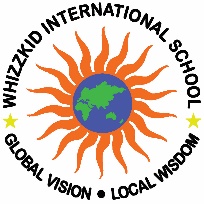 व्हिजकिड इंटरनेशनल स्कूल                    हिंदी अभ्यास पत्र-4                        कक्षा-8 (2020-21)	निर्देश बिंदु-  सभी कार्य हिंदी कि अलग कापी मे करे Iपाठ 4 दीवानों की हस्तीप्र1. इस कविता में कवि का स्वभाव कैसा दिखाया गया है ?प्र2. दीवानों की हस्ती कविता के रचयिता कौन है ?प्र3. कवि सुख ओर दुख को किस भाव से ग्रहण करता है ?प्र4. कवि किस बात के लिये संघर्षरत रहता है ?प्र5. स्वछंद, उर शब्दो के अर्थ बताइए Iप्र6. कविता मे कवि की क्या-क्या विशेषताये स्पष्ट होती है ?प्र7. कवि सुख दुख की भावना से क्यों निर्लिप्त है ?प्र8. कवि किन बंधनो को तोड़ने की बात कर रहा है ?प्र9. कवि ने दुनिया को भिखमंगा क्यों कहा है ?प्र10. कवि जग को अपना क्या योगदान देना चाहता है ?प्र11. कवि की मंजिल निश्चित क्यो नही है ?प्र12. कविता मे ऐसी कौन सी बात है  जो आपको अच्छी 	लगी ?प्र13. बहु-बहू , बहार-बाहर शब्दो के श्रुतिसमभिनार्थक शब्द लिखिए Iप्र14. अलंकार का क्या अर्थ है ?प्र15. “तीन बेर खाती थी,वह तीन बेर खाती है ” मे कौन सा अलंकार है ?प्र16. श्लेष अलंकार को उदाहरण सहित परिभाषित कीजिए Iप्र17. अनेक शब्दो के लिये एक शब्द लिखो I(क) जिसे दिखाई ना दे I (ख) भगवान में विश्वास करने वाला  Iप्र18.उचित विराम चिन्हों का प्रयोग करो I(क) राम घर जाता है   (ख) क्या राम मेरे घर जायेगाप्र19. देवनागरी लिपि मे कौनसी भाषा लिखी जाती है ?प्र20 ऊष्म व्यंजन कौन कौन से होते है ?WIS/SST/04/VIIIWHIZZKID INTERNATIONAL SCHOOLCIVICS- WORKSHEET- 4CLASS: VIII (2020-21)INSTRUCTIONS:For taking help in solving all the worksheets, go through this link of NCERT books: https://bit.ly/2Uw42DRFor completing the worksheets of all subject notebooks of last year should be used. The leftover pages should be used for making one separate copy.  Every question should be written along with the answers in the notebook.CHAPTER-1 THE INDIAN CONSTITUTIONI. Answer the following questions.1. Why do we need a constitution?2. What is Constituent Assembly?3. What are the key features of Indian Constitution?4. Explain Federalism.5. What is Parliamentary form of government? 6. What are the Directive principles of state policy?7. What is Secularism?8. Explain the term: Sovereign. 9. Explain Separation of powers. 10. What is democracy?11. What do you mean by ‘Right against Exploitation’?12. In politics, what is a constitution?13. What are the negative points of a democratic society? 14. How can a leader misuse power in a democratic country?15. How does the Indian Constitution safeguard the minorities of the country? WIS/MATHS/04/VIIIWHIZZKID INTERNATIONAL SCHOOLMATHS- WORKSHEET -4CLASS: VIII (2020-21)INSTRUCTIONS:For taking help in solving all the worksheets, go through this link of NCERT books: https://bit.ly/2Uw42DRFor completing the worksheets of all subject notebooks of last year should be used. The leftover pages should be used for making one separate copy.  Every question should be written along with the answers in the notebook.Chapter 3- Understanding Quadrilaterals1. Fill in the blanks:    (a) In quadrilateral HOPE, the pairs of opposite sides are ...............(name).    (b) In quadrilateral ROPE, the pairs of adjacent angles are .............. (name)    (c) The diagonals of the quadrilateral DEFG are .......... and ..........(name)    (d) The sum of all angles of a quadrilateral is ..........     (e) The number of diagonals in a hexagon is ..........2. Write the answers:       (a) What is the name given to a quadrilateral in which all sides are equal?      (b) Name the quadrilateral which have a pair of opposite sides parallel?       (c) What is a closed polygon of four sides known as?       (d) What is the sum of angles of a regular octagon?       (e) What is the number of sides of a regular polygon having measure of an external angle as 72o?Q3. True/False:        (a) All angles of a trapezium are equal.        b) All squares are rectangles.        c) All rectangles are parallelograms.        d) The interior angles of a triangle are in the ratio 1:2:3, then the ratio of its exterior angles is                3:2:1.         e) Triangle is a polygon whose sum of exterior angles is equal to the sum of interior angles.Answer the following:4. The diagonals of rhombus are 8 cm and 15 cm. find its side.5. Of the four quadrilaterals - square, rectangle, rhombus and trapezium- one is somewhat different from the others because of its design. Find it and give its justification.6. A photo frame is in the shape of a quadrilateral with one diagonal longer than the other. Is it a rectangle? Why or why not?7. The adjacent angles of a parallelogram are (2x - 4) and (3x - 1) degrees. Find the measures of all angles of the parallelogram.8. A playground in the town is in the form of a kite. Its perimeter is 106m. If one of its sides is 23 metres, what are the lengths of the other three sides?9. In a parallelogram ABCD, find angle B, angle C and angle D. Given that angle A = 80 degree.10. Find the values of x and y in the parallelogram best. Given that angle B= 120 degree, angle S = 6y, angle E= 5x + 10.11. Find the values of x and Yy i in a kite shape figure KITE. Given angle I = 110 degree, angle K = x, angle T = 60 degree and angle E = x.12. Find the measure of each angle of a regular octagon. Also find out the ratio between its interior and exterior angles. 13. Write definition and properties of the following:    a)  Rectangle                 b) Parallelogram 14. Find the value of p and q for a given rhombus BOND. The diagonals intersect at X.  Given, DX = 2p, XN = 11, OX = 12 and BX = 3q + 2. 15. A quadrilateral has 3 acute angles, each measure 80 degrees. What is the measure of the fourth angle?16. In a quadrilateral ABCD, angle D is equal to 150 degrees and angle A = angle B = angle C. Find angles A, B, C.17. The angles of a pentagon are in ratio 1:2:3:4:5. What is the measure of all its angles? 18.  The opposite angles of a parallelogram are (3x + 5) and (61-x). Find the measure of four angles.  19. The adjacent sides of a rectangle are in the ratio 5:12. If the perimeter of the rectangle is 68 cm, find the length of the diagonal?  20. Can you name a quadrilateral whose measure of its interior angles is equal to measure of its exterior angle. Name it, if possible.                                                                                                                             WIS/SCI/04/VIII   WHIZZKID INTERNATIONAL SCHOOLSCIENCE - WORKSHEET- 4CLASS: VIII (2020-2021)INSTRUCTIONS:For taking help in solving all the worksheets, go through this link of NCERT books:  https://bit.ly/2Uw42DROne separate notebook should be made for doing all the worksheets.Every question should be written along with the answers in the notebook.Ch- 3 SYNTHETIC FIBRES AND PLASTICS1. What are the small molecules which make a chain-like molecule of a polymer called?2. Which two fibers are blended together to obtain terry cot?3. Which fibers are non-biodegradable?4. Are the handle and bristles of a toothbrush made of the same material?5. Which type of plastics cannot be processed again and again?6. Mention two main uses of polyester fibers. 7. Illustrate with a simple diagram, a linear polymer and a cross-linked polymer.8. What are biodegradable substances? Give two examples.9. Mention two properties of synthetic polymers/plastics, which make them acceptable to the users.10. How is insulating property of PVC is used in industry?11. How does a thermoplastic material differ from a thermosetting material? Give one example.12. Mention two advantages and two disadvantages of synthetic fibers.13. Mention a few problems associated with the excessive use of plastics.14. Explain why the following are made of thermosetting plastics- a. Pressure cooker handle		b. Electric plugs/switches15. Define the following terms-Nylon fibers, Recycling, Polymerization, PET.16. Certain plastics can be recycled. What type of plastics are these? Give two examples of such material.17. Write the differences between- (minimum four points)a. Thermosetting Plastics and Thermoplastics. b. Natural and Synthetic Fibers. WIS/ENG/04/VIIIWHIZZKID INTERNATIONAL SCHOOLENGLISH- WORKSHEET -4CLASS: VIII (2020-21)INSTRUCTIONS:For taking help in solving all the worksheets, go through the link of NCERT books: https://bit.ly/2Uw42DRFor completing the worksheets of all subject notebooks of last year should be used. The leftover pages should be used for making one separate copy. Every question should be written in the notebook along with the answers.CHAPTER-3- THE GLIMPSES OF THE PAST, THE SELFISH GIANTI. Answer the following questions on the basis of the Main Course book ‘Honeydew’ and the supplementary reader ‘It so happened.a. Who helped the East India Company to overpower Indian Princes?b. How did the British East India Company eventually become the ruler of India? What tactics did they adopt to expand their empire?c. How did the white rulers cripple Indian industries?How did the resentment against the white man grow leading to armed revolt? d. How did Indians react to British conquests?e. Name the places where the revolt of 1857 got intensified. f. Describe in brief the Giant’s garden.g. Where had the Giant gone? What did he see when he arrived?h. Why did he build a high wall around his garden?i. What happened to the Giant’s garden when the spring came?j. What changes came to be noticed in the Giant’s behaviour?II. Which of the italicized verbs in the brackets is correct?a. Neither Ram nor her sister (is, are) here.b. None of the criminals (was, were) released on that day.  c. Either Shiny or Sunny (has, have) played a trick on us. d. Neither of the answers that he gave (was, were) right.                               III. Identify the kind to which each of these sentences belongs.(Assertive, Interrogative, Imperative, Exclamatory)a. How stupid I had been!	                                          b. It was not pretty.                                 c. Have you seen the latest movie?                                                  d. Hurrah! We have completed the work.     